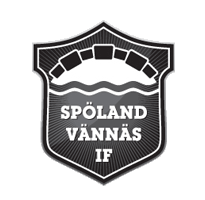 SEKTIONSMÖTE 30/3 2021Närvarande: Annelie Knutsson, Berith Dahlgren, Veronica Bohman Lampa och Emelie HöglanderPresentationVi presenterar oss för Veronica som är ny i sektionen och berättar lite kring vad vi gör. Inventering på ICADen första maj ska vi inventera på ICA och vi diskuterar vilka lag som ska ansvara för detta. Vi beslutar att fördela detta arbete på herrlaget, herrjun och damjun. Totalt från fotbollen ska vi bidra med 30 personer totalt, 10 från vardera lag. Vi föreslår 3-timmars pass.Uppstart för barn födda -14 och -15Vi föreslår att P07 och F06/07 ska hålla övningarna i uppstarten för barn födda 2014 och 2015. Vi ger uppgiften till ett gäng ur herrlaget att ta fram ett underlag för uppstarten. Faddrar för 2014 blir tränare ur 2011-lagen och för 2015 blir det tränare från 2012-lagen. Berith kontaktar herrlaget.DomareFörbundsdomare, vi funderar på om det finns någon i föreningen som skulle vara intresserad av att gå en utbildning. Föreningsdomare, Berith skickar ut och frågar vilka som vill fortsätta döma även i år. Nästa sektionsmöte tittar vi vidare på ett utbildningstillfälle för detta. UtbildningarFinns det målvaktstränarutbildning C, kan Simon i herrlaget vara aktuell för detta? BrottsregisterutdragDetta ska lämnas in varje år. Berith pratar med Carina om att göra ett utskick om detta.PlanfördelningVi kommer att skicka ut en enkät där ledarna får önska tider för träning inför period 2. Annelie skickar ut enkäten under vecka 13, ledarna har sen 1 vecka på sig att svara.Den 19 april börjar period 2 att gälla. FotbollsskolanAnnelie har suttit med på ett möte gällande Fotbollsskolan med förbundet och rapporterar om vad det pratades om på mötet. Det finns bland annat förslag om att sprida ut detta under flera veckor och under dagen för olika åldersgrupper. Ett förslag är att ha fotbollsskolan för barn födda -12 och -13 på förmiddagen och barn födda -11, -10 och -09 på eftermiddagen. För barn födda -08 och -07 planerar vi att anordna en “camp” och för dom äldsta lagen en academy. Gamla matchtröjorFörslag har kommit in från spelare om att skicka gamla matchtröjor till bättre behövande. Annelie kollar detta med huvudstyrelsen.SpelformsutbildningBerith pratar med Carina om att skicka ut information om spelformsutbildningen till alla ledare. DamlagVi tycker att det skulle vara kul att få igång ett damlag. Veronica ansvarar för att börja titta på vilka möjligheter som finns för skapa ett damlag, men först ska en träff hållas med tränarna i damjun. En senare träff kan bli aktuell med bland annat Danne, Micko och Pål, Wonkavaara, Tobba och Veronica för att prata mer om vilka möjligheter som finns för detta.Nästa möte Vi bokar den 13 april kl 18.30-20.30.